Please, first of all, accept my sincere apologies for the delay in providing our response.Your recent request for information is replicated below, together with our response.The number of incidents reported to you involving a collision between at least 1 pedestrian and at least 1 cyclist in the last 12 months. If known, how many of those incidents resulted in any person involved being killed or seriously injured. In response to your request:Recorded Road Traffic Pedestrian Casualties, involved with a Pedal Cyclist, Police Scotland. 1st January 2022 to 28th February 2023, Calendar Months.All statistics are provisional and should be treated as management information. 
All data have been extracted from Police Scotland internal systems and are correct as at 6/3/2023.  Note - the data is subject to change and will be updated on the next extract of data from CRaSH on 3rd April 2023.Please note that a reportable collision is defined under Section 170 of the Road Traffic Act 1988 and describes the legal responsibility on those drivers involved to report the matter to the police.  Where those involved exchange personal details, there is no legal requirement to report a collision to the police and this applies particularly to non-injury collisions.As such, there may have been other collisions within the location of your request, which were not reported to Police Scotland, nor which required a collision report to be created, and will therefore not be included within the statistics.If known, how many of those incidents occurred in pedestrianised areas or areas in which cyclists are otherwise not permitted.I can advise you that the location are recorded as follows:In road on pedestrian crossing - 5In road crossing elsewhere - 3On footway or verge - 2In road - not crossing -2Unknown/Other - 1You may find the information available from Transport Scotland useful: Key Reported Road Casualties Scotland 2021 | Transport Scotland previous years data is also available on their website.If you require any further assistance please contact us quoting the reference above.You can request a review of this response within the next 40 working days by email or by letter (Information Management - FOI, Police Scotland, Clyde Gateway, 2 French Street, Dalmarnock, G40 4EH).  Requests must include the reason for your dissatisfaction.If you remain dissatisfied following our review response, you can appeal to the Office of the Scottish Information Commissioner (OSIC) within 6 months - online, by email or by letter (OSIC, Kinburn Castle, Doubledykes Road, St Andrews, KY16 9DS).Following an OSIC appeal, you can appeal to the Court of Session on a point of law only. This response will be added to our Disclosure Log in seven days' time.Every effort has been taken to ensure our response is as accessible as possible. If you require this response to be provided in an alternative format, please let us know. 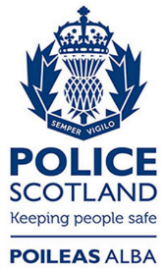 Freedom of Information ResponseOur reference:  FOI 23-0441Responded to:  10 March 2023Casualty SeverityJFMAMJJASONDJFatal0000000000001Serious0011212010000Slight0100000011100Total0111202021101